ПОЛОЖЕНИЕ О ПОРЯДКЕ И ОСНОВАНИЯХ ПЕРЕВОДА, ОТЧИСЛЕНИЯ И ВОССТАНОВЛЕНИЯ ОБУЧАЮЩИХСЯ В МБОУ ДОД ДШИ № 17  ОКТЯБРЬСКОГО РАЙОНА Г.О.  САМАРА1.Общие положения.1.1. Настоящее Положение регламентирует порядок и основания перевода, отчисления и восстановления обучающихся, порядок оформления приостановления или прекращения отношений между МБОУ ДОД ДШИ №17 Октябрьского района г.о. Самара (далее - Школа) и обучающимися и (или) родителями (законными представителями) несовершеннолетних обучающихся.1.2. Настоящее Положение разработано с целью упорядочения и приведения в соответствие порядка перевода, отчисления и восстановления, обучающихся в образовательное учреждение с действующим Законом Российской Федерации от 29.12.2012 г. № 273-ФЗ «Об Образовании в Российской Федерации». 1.3. Перевод, отчисление и восстановление в ДШИ № 17 оформляется приказом Директора Школы.1.4. Положение о переводе, отчислении и восстановлении обучающихся в ДШИ № 17 является нормативным локальным актом Школы и обязательно для исполнения участниками образовательных отношений.2. Порядок и основания перевода обучающегося.2.1. В Школе реализуются дополнительные предпрофессиональные общеобразовательные программы и дополнительные общеразвивающие общеобразовательные программы.2.2. Особенности творческого развития обучающегося в Школе не исключают возможности перевода обучающегося с одной образовательной программы на другую, а именно: с предпрофессиональной программы на общеразвивающую; с одной предпрофессиональной программы на другую предпрофессиональную; с одной общеразвивающей программы на другую общеразвивающую.2.3. Основанием для перевода на другую образовательную программу являются: высказанное в письменной форме пожелание родителей (законных представителей) при условии соответствия уровня способностей, знаний, умений и навыков обучающегося избранной программе и готовности к ее освоению; невозможность продолжения обучения по ранее избранной образовательной программе по причине недостаточности творческих способностей и (или) физического развития обучающегося или иным причинам; возникновение у обучающегося медицинских показаний, предусматривающих иной режим посещения учебных занятий, нежели установленный учебным планом осваиваемой образовательной программы.2.4. Перевод обучающегося с предпрофессиональной программы на общеразвивающую производится:при наличии заявления родителей (законных представителей) обучающегося; на основании неудовлетворительных результатов промежуточной аттестации, фиксируемых в экзаменационной ведомости. 2.5. Для проведения промежуточной аттестации, за пределами аудиторных учебных занятий, создаётся специальная комиссия, состав которой утверждается Директором Школы.2.6. Состав комиссии и график её работы утверждается приказом Директора.2.7. Перевод обучающегося с предпрофессиональной программы на общеразвивающую фиксируется в протоколе педагогического совета.2.8.Перевод с одной предпрофессиональной программы на другую предпрофессиональную, а также с одной общеразвивающей программы на другую общеразвивающую производится по заявлению родителей (законных представителей) обучающегося. 2.9.Решение о переводе обучающегося на другую образовательную программу принимается Педагогическим советом Школы и оформляется приказом Директора.2.10.  Обучающиеся, освоившие в полном объеме образовательные программы и успешно сдавшие промежуточную аттестацию, переводятся в следующий класс.2.11.  В следующий класс могут быть условно переведены обучающиеся, имеющие по итогам учебного года задолженность по одному предмету, которая должна быть ликвидирована в течение следующего учебного года. 2.12. Обучающиеся могут сдать досрочно промежуточную аттестацию с письменного заявления их родителей (законных представителей).2.13. Обучающиеся, заболевшие в период промежуточной аттестации при наличии положительной успеваемости, могут быть переведены в следующий класс на основе четвертных оценок при предоставлении справки о болезни.2.14. Решение о переводе обучающегося, заболевшего в период промежуточной аттестации при наличии положительной успеваемости и на основе четвертных оценок принимается специально созданной комиссией.2.15. Обучающиеся, меняющие учебное заведение по причине смены места жительства или другим причинам, получают документ с результатами контрольных аттестаций за годы обучения в Школе.2.16.Обучающийся, поступающий из другого учебного заведения для продолжения обучения в Школе,  представляет документ с результатами прошедших контрольных аттестаций, а также проходит прослушивание. 3. Порядок и основания отчисления обучающегося.3.1. Отчисление обучающегося  (прекращение образовательных отношений) производится в связи с завершением образования или досрочно по следующим основаниям:по инициативе обучающегося или его родителей (законных представителей), в том числе в случае перевода в другую организацию; по инициативе Школы, как мера дисциплинарного взыскания к обучающемуся, систематически не выполняющему Устав Школы; по обстоятельствам, не зависящим от воли обучающихся или родителей и Школы, в том числе в случае ликвидации образовательной организации;по получению медицинского заключения о состоянии здоровья обучающегося, препятствующего дальнейшее пребыванию в Школе.3.2. Досрочное прекращение образовательных отношений по инициативе обучающегося  и родителей (законных представителей) не влечет за собой возникновение каких-либо дополнительных обязательств. Если обучающийся получал во временное пользование имущество Школы (музыкальный инструмент, ноты, учебные пособия), он обязан вернуть это имущество в целости до момента отчисления.3.3. Основанием для прекращения образовательных отношений является приказ Директора об отчислении обучающегося.3.4. При досрочном прекращении образовательных отношений Школа  выдает отчисленному обучающемуся справку об обучении.4. Порядок и основания восстановления обучающегося.4.1. Обучающийся, отчисленный из Школы до завершения освоения образовательной программы по тем или иным причинам, имеет право на восстановление для обучения в течение пяти лет после отчисления при условии наличия вакантных мест, но не ранее завершения учебного года, в котором обучающийся был отчислен (ст. 62 Закона об образовании).4.2. В зависимости от срока, прошедшего с момента отчисления, обучающийся может быть принят в порядке восстановления в тот же класс либо с повторением одного и более классов.4.3. Обучающийся имеет право взять академический отпуск на один учебный год по медицинским показателям, семейным причинам и (или) другим обоснованным причинам.4.4. В случае, если обучающийся при отчислении не прошел промежуточную аттестацию за соответствующий год, за ним признается академическая задолженность, которую он обязан ликвидировать в установленные ему сроки. 4.5. Решение о восстановлении обучающегося принимается Педагогическим советом и оформляется приказом директора.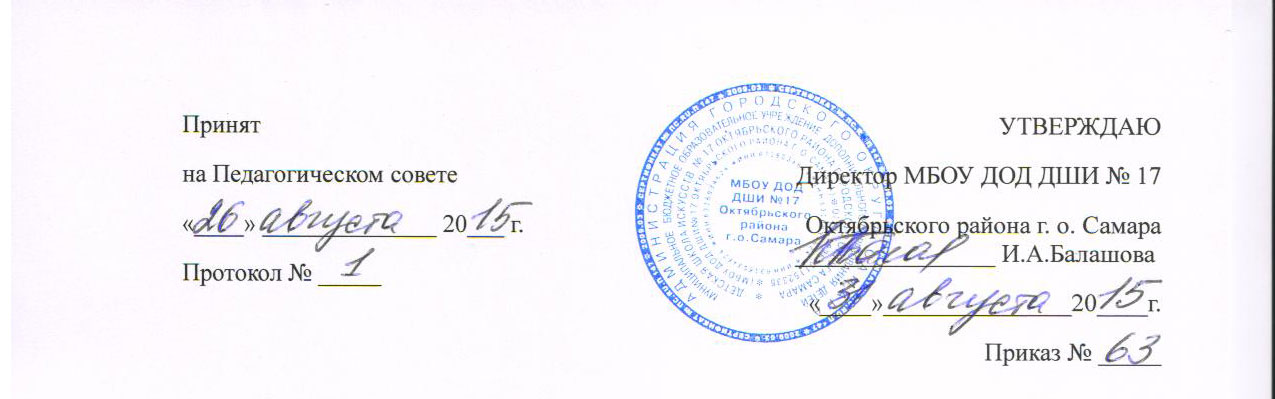 